CURRICULUM VITAE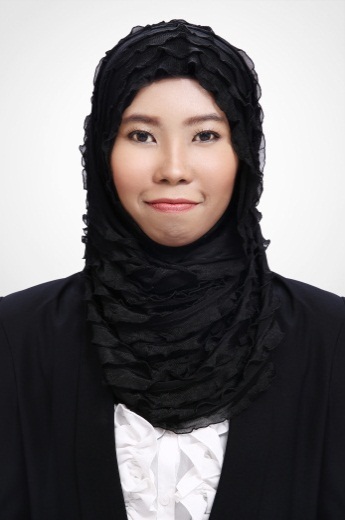 PERSONAL DATAFull Name		: Ayu Puspo SariPlace, Date of Birth	: Kediri, January 4th 1992Gender			: FemaleNation			: IndonesiaReligion		: IslamMartial Status		: Not MarriedID Number		: KTP No. 3571034401920006Blood Type		: OHeight / Weight		: 168 cm / 54 kgAddress		: Jalan Tirtoudan Raya Gang Anggrek No 2 RT/RW 26/9 Kota KediriPhone	 		: 085749897346Email			: ayupusposari@gmail.comFORMAL EDUCATIONINFORMAL EDUCATIONORGANIZATIONAL EXPERINCEABILITYGood operating computer and management dataCapable to operate Microsoft Word, Power Point, Excel, Visio, AccessProgramming PHP, HTML, HTML5, Java, AndroidDatabase SQLGood communication with othersWORK EXPERIENCESimilarly, the resume I created with the truth and truth can be accounted for.Ayu Puspo Sari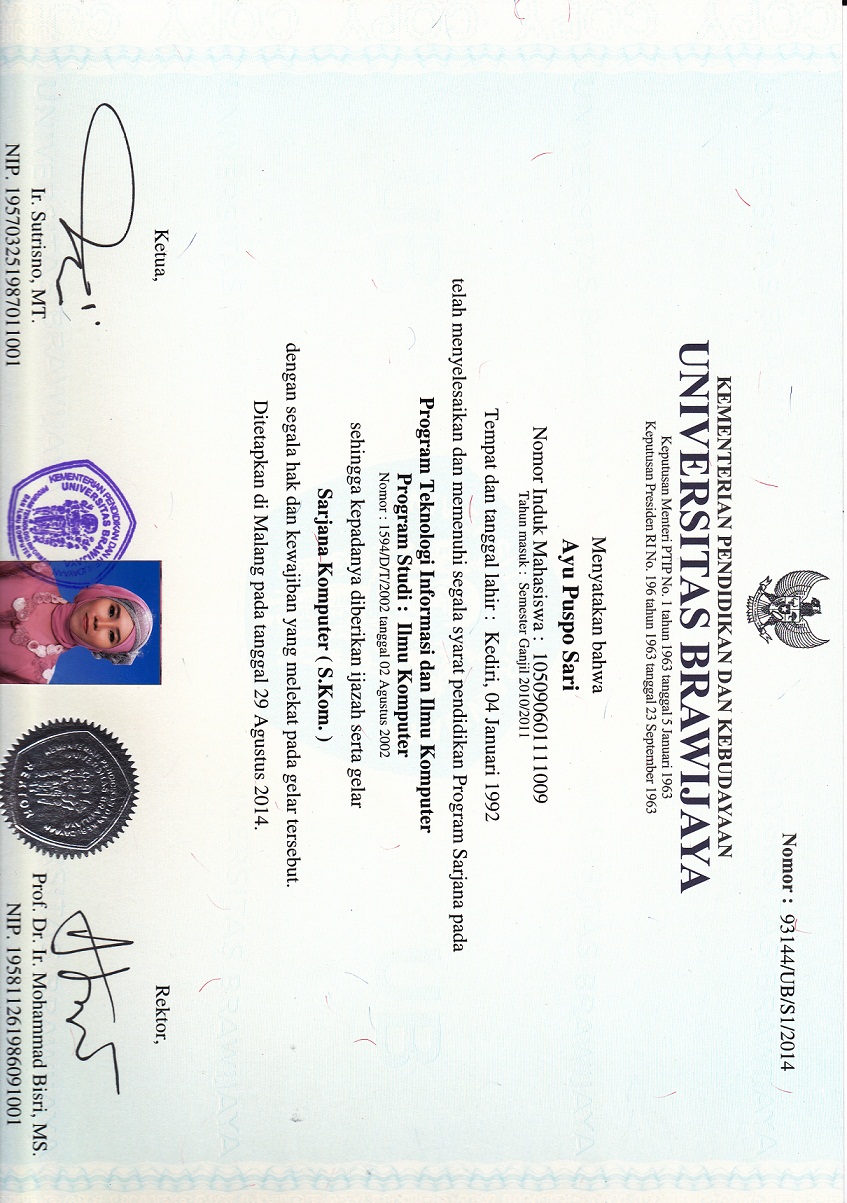 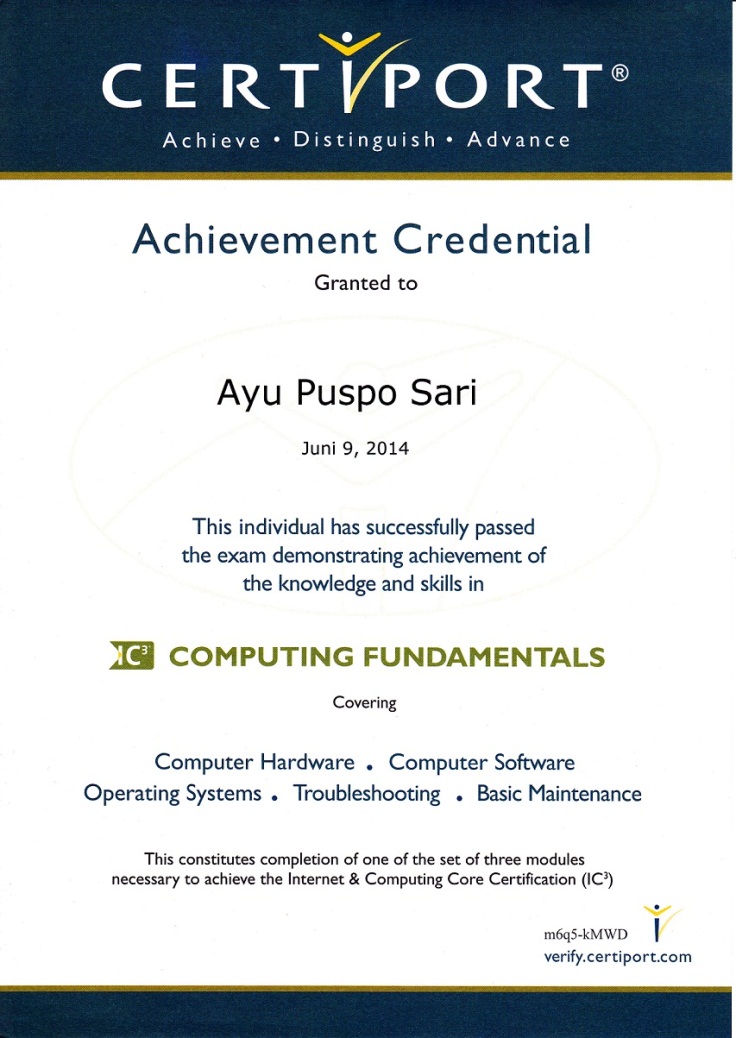 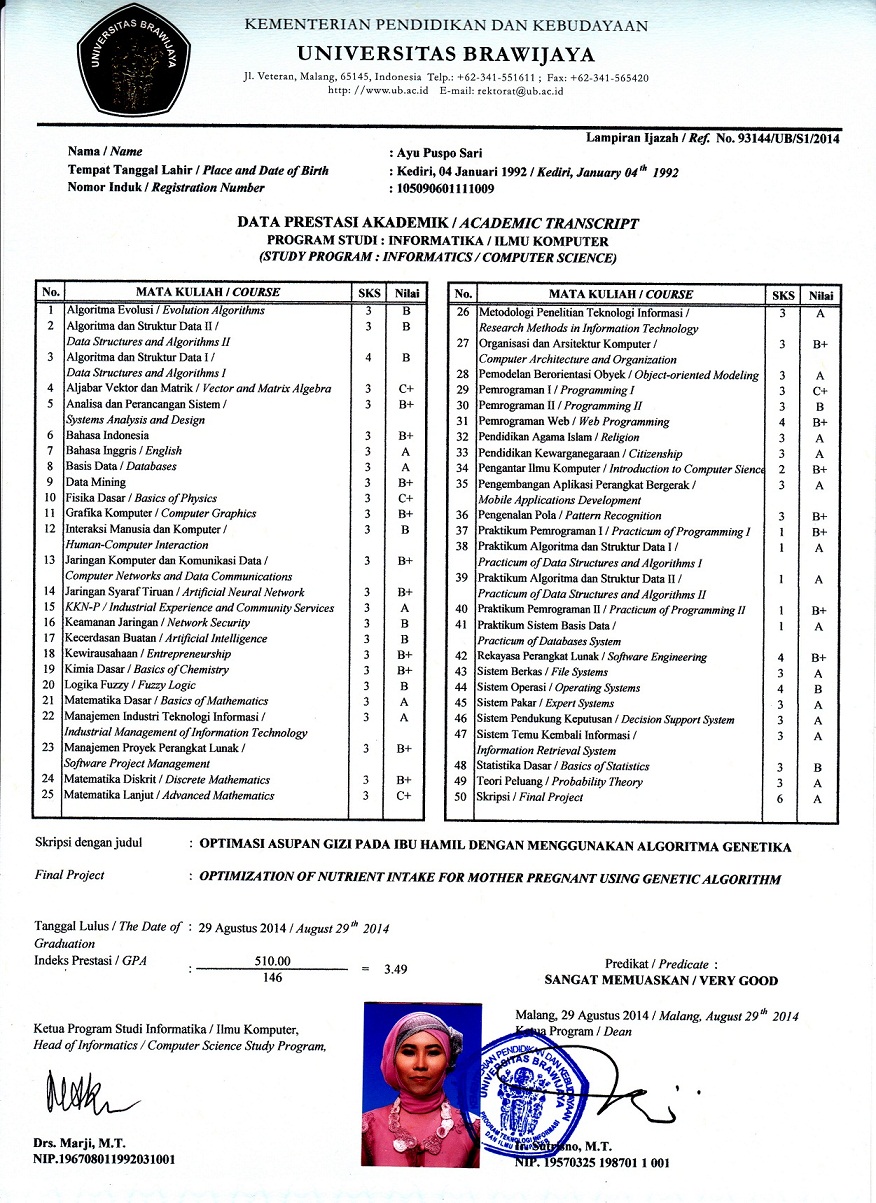 DegreePeriodInstitution/LocationFaculty/MajorGPAElementary School1998 – 2004SD Negeri 4 Tosaren, KediriMiddle School2004 – 2007SMP Negeri 1Kediri, KediriHigh School2007 – 2010SMA Negeri 1 Kediri, KediriIPABachelor2010 – 2014Brawijaya University, MalangPTIIK / Computer Science3.49Institution / LocationPeriodType of EducationCertificate (Yes / No)Harvard, PareJuly – August 2011English Language CourseYesType of ActivityInstitution Name / LocationPeriodPosition / RoleReligiSKIS’T SMA Negeri 1 Kediri, Kediri2008 – 2009StaffStudy TogetherLOF MOST FMIPA UB, Malang2011 – 2012StaffCompany Name / LocationPeriodType of BusinessPosition / RolePT. Citra Gading, MalangJuly – August 2013Developer Real EstateWeb ProgrammerPTIIK UB, MalangAugust 2013 – January 2014EducationAssistant Lab WorkUPTD Wates, KediriJanuary - February 2015Education AuthoritiesStaff IT